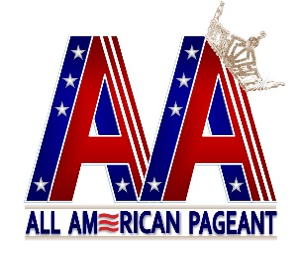 Judge’s Sheet This is your chance to be creative! The judges will read these sheets, so you must be clear in your thoughts and the form must be typed. Handwritten judge’s sheets will not be accepted. Once completed, the judge’s sheet should be one page, single-sided. This should be sent as a PDF file to allamericanpagent.marketing@gmail.com by September 9, 2021. Information that needs to be on the judge’s sheet: Contestant Name Title Representing Community Service Involvement Honors and Awards What would winning a 2021 title mean to you? Explain. If selected as an All American Pageant national titleholder, what do promote the pageant and the national platform? Explain. If you are selected as a 2021 titleholder, what would your platform be? Explain. Where do you see yourself in five years? Explain. Describe your favorite memory. Is there anything special you would like to share with the judges about you? Explain. Contest must have a 2x3 headshot in the top left corner. Tips: Do not forget to use spell check. There is nothing worse that standing out as “that contestant” who spelled her state incorrectly. Always read what you wrote to ensure that it makes sense. When in doubt, keep it short and sweet. Sometimes, less is more! Have fun with it. This is a chance to show creativity and style. Judge’s Sheet Contestant Name: _______________________________________________ Title Representing: ______________________________________________ Community Service Involvement: ____________________________________ ____________________________________________________________ ____________________________________________________________ ____________________________________________________________ ____________________________________________________________ Honors and Awards: ______________________________________________ ____________________________________________________________ ____________________________________________________________ What have you done as an All American Pageant state titleholder? Explain. ____________________________________________________________ ____________________________________________________________ ____________________________________________________________ ____________________________________________________________ What would winning a 2021 title mean to you? Explain. ____________________________________________________________ ____________________________________________________________ ____________________________________________________________ ____________________________________________________________ If you are selected as a 2021 titleholder, what would your platform be? Explain. ____________________________________________________________ ____________________________________________________________ ____________________________________________________________ ____________________________________________________________ Where do you see yourself in five years? Explain. ____________________________________________________________ ____________________________________________________________ ____________________________________________________________ ____________________________________________________________ Describe your favorite memory.______________________________________ ____________________________________________________________ ____________________________________________________________ Is there anything special you want the judges to know about you? _______________ ____________________________________________________________ ____________________________________________________________ 